 INFORMATIVO PARA LA GENTE DE MAR (MARINERÍA)FASE DE FORMACIÓN -  ENTRENAMIENTO - 2022CURSO: FORMACIÓN  DE TRIPULANTES MERCANTES PARA MARINEROS DE MÁQUINAS Y CUBIERTA EN ESMENA ESMERALDAS 2022 PERIODO DE DURACIÓN: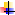 Primera Parte:       Formación de Marineros de Máquinas, Cubierta  (Fase Teórica) FECHA: 04 de abril de 2022MARINERO DE MÁQUINAS                          MARINERO DE CUBIERTA VALOR: $ 573,44  (incluye IVA)                        VALOR: $ 537,60  (incluye IVA)Segunda Parte:    OMI Básico para Marineros de Máquinas y CubiertaFECHA:   Del 01 al 10 de junio de 2022VALOR: $ 152,32 (incluye IVA)PBIP para Marineros de Máquinas y CubiertaFECHA:   13 de junio de 2022VALOR: $ 147.84 (incluye IVA)Tercera Parte:       Prácticas a bordo de 60 días (Fase Práctica)        REQUISITOS:1. Ser  ecuatoriano  o  extranjero  con  la  nacionalidad  de  un  país  signatario  delConvenio Internacional STCW.2. Tener una edad no menor a 18 años calculados hasta la fecha prevista de ingreso a la Escuela de la Marina Mercante Nacional..3. Aspirante en la especialidad de:•   CUBIERTA: Título de Bachiller Físico Matemático, Informática o CienciasGenerales.•	MÁQUINAS: Título de Bachiller Mecánica, Electricidad, Físico Matemático o Ciencias Generales.4.  Certificado Médico otorgado por una Identidad Pública.5.  No registrar antecedentes penales.6.  Disponer   de   los   recursos   económicos   necesarios   para   cumplir   con   las obligaciones establecidas para realizar su entrenamiento.JRS/T. Fajardo. -        DOCUMENTOS A PRESENTAR:1.  Solicitud de admisión a la Dirección de la Escuela de la Marina MercanteNacional.2.  Información personal del aspirante.3.  Información personal de los padres y representante.4.  Copia a color de la cédula de ciudadanía del aspirante, de los padres y representante.5.  Declaración de autorización y compromiso.6.  Certificado de votación actualizado.7.  Aceptación de riesgos.8.  Certificados de honorabilidad (Tres).9.  Juramento de lealtad.10. Ubicación del domicilio.11. Aceptación de resoluciones de las Juntas de Selección y Evaluación.12. Partida de nacimiento original.13. Copia a color del Título de Bachiller y Acta de Grado.14. Declaración juramentada de no poseer antecedentes penales y/o procesos judiciales pendientes.15. Certificado de Salud avalado por el Ministerio de Salud Pública.NOTA: Todos los documentos deberán entregarse con impresión legible y a color, en una carpeta plástica con portada transparente y vincha: color AZUL (máquinas) – AMARILLA (Cubierta)  INICIO DE PROCESO DE RECLUTAMIENTO 2020 (Llamamiento)Del lunes 24 de enero al domingo 06 de febrero del 2022, se procederá a realizar el envío de documentación (prospecto de admisión y cronograma de actividades) posteriormente acercarse al Centro de Educación de Gente de Mar y Personal de Pesca de ESMENA Ext. ESMERALDAS (Puerto Pesquero Artesanal a lado de los comedores). Para  realizar  la  respectiva  inscripción,  adjuntando  la  ficha  de inscripción y copia a color de la cédula de identidad del aspirante.Para cualquier información comunicarse con la Coordinación de ESMENA Ext. Esmeraldas al Número 062013408, celular 0981451787-0983338225.PARA PROCESO DE INSCRIPCIÓN NO SE CANCELARÁ NINGÚN VALOR.  RECEPCIÓN  DE  DOCUMENTOS  PARA  ASPIRANTES  AL  CURSO  DE MARINEROS MERCANTES ESPECIALIDADES MÁQUINAS Y CUBIERTA. Del lunes 07 de febrero al viernes 11 de febrero de 2022, se receptarán las carpetas con la documentación completa en el Centro de Educación de Gente de Mar y Personal de Pesca de ESMENA Ext. ESMERALDAS (Puerto Pesquero Artesanal junto al patio de comedores).  PUBLICACIÓN DE CARPETAS APROBADASEl miércoles 16 de febrero de 2022, revisar la página  www.esmena.edu.ec, carteleras informativas en el Centro de Educación de Gente de Mar y Personal de Pesca de ESMENA Ext. ESMERALDAS (Puerto Pesquero Artesanal a lado de los comedores).JRS/T. Fajardo. -  FICHA MÉDICAEl lunes 21 al 25 de febrero de 2022, los aspirantes se presentarás con la cédula de identidad original en la DIRSAN (Dirección de Sanidad de la Armada en la ciudad de Guayaquil), previo a la revisión del listado de carpetas aprobadas en la página www.esmena.edu.ec  PUBLICACIÓN DE APROBADOS FICHAS MÉDICASEl viernes 04 de marzo de 2022, revisar la página  www.esmena.edu.ec , carteleras informativas en el Centro de Educación de Gente de Mar y Personal de Pesca de ESMENA Ext. ESMERALDAS (Puerto Pesquero Artesanal a lado de los comedores).  PRUEBAS PSICOLÓGICASEl lunes 07 al martes 08 de marzo de 2022, desde las 08H30 a 12H00 y 14H00 a 16H00 las pruebas psicológicas se tomarán en el Centro de Educación de Gente de Mar y Personal de Pesca de ESMENA Ext. ESMERALDAS (Puerto Pesquero Artesanal a lado de los comedores).  PUBLICACIÓN DE APROBADOS DE PRUEBAS PSICOLÓGICASEl  viernes  11  de  marzo  de  2022,  revisar  la  página   www.esmena.edu.ec, carteleras informativas en el Centro de Educación de Gente de Mar y Personal de Pesca de ESMENA Ext. ESMERALDAS (Puerto Pesquero Artesanal a lado de los comedores).  PRUEBAS FÍSICASDel lunes 14 al martes 15 de marzo de 2022, desde las 07H30 a 11H00, las pruebas físicas se tomarán en el Centro de Educación de Gente de Mar y Personal de Pesca de ESMENA Ext. ESMERALDAS (Puerto Pesquero Artesanal a lado de loscomedores).  PUBLICACIÓN DE APROBADOS PRUEBAS FÍSICASEl viernes 18 de marzo de 2022 revisar la página  www.esmena.edu.ec , carteleras informativas en el Centro de Educación de Gente de Mar y Personal de Pesca de ESMENA Ext. ESMERALDAS (Puerto Pesquero Artesanal a lado de los comedores).JRS/J. Zambrano. -  MATRICULACIÓN PARA ASPIRANTES APROBADOSDel lunes 21 al jueves 31 de marzo de 2022, deberá acercarse a realizar la matriculación en el Centro de Educación de Gente de Mar y Personal de Pesca de ESMENA Ext. ESMERALDAS (Puerto Pesquero Artesanal a lado de los comedores), previo a la confirmación de los valores y al depósito de los mismos, en el Banco del Pacifico, con el CÓDIGO DE RECAUCIÓN GENERADO EN EL SISTEMA a nombre de la Escuela de la Marina Mercante Nacional.Se solicita entregar la Papeleta original de Depósito en efectivo, para su respectiva facturación, en el área de inscripción en el Centro de Educación de Gente de Mar y Personal de Pesca de ESMENA Ext. ESMERALDAS (Puerto Pesquero Artesanal a lado de los comedores).  FECHA Y LUGAR DE PRESENTACIÓN:El lunes 04 de abril de 2022, a las 08:00 a.m. para dar inicio al Curso deFormación de Marineros Mercantes con especialidad Cubierta y Maquina, en la Escuela de Marina Mercante Nacional Extensión Esmeraldas (Puerto Pesquero Artesanal a lado de los comedores).  TENIDA DE PRESENTACIÓN:Jean azul, camiseta blanca, zapatos casuales.                                                          Juan Guerrero GonzálezCapitán de Navío – EMCDIRECTOR DE LA ESCUELA DE LA MARINA MERCANTE NACIONALJRS/T. Fajardo. -